Ovcharenko Mykola YuruyevichExperience:Position applied for: 4th EngineerDate of birth: 17.05.1986 (age: 31)Citizenship: UkraineResidence permit in Ukraine: NoCountry of residence: UkraineCity of residence: KamianskePermanent address: Ukraine, Dneprodserzhynsk, 8 Suvorova Str.Contact Tel. No: +38 (093) 071-53-17E-Mail: nikolaj.ov4arencko@yandex.ruU.S. visa: NoE.U. visa: NoUkrainian biometric international passport: Not specifiedDate available from: 08.01.2014English knowledge: ModerateMinimum salary: 1800 $ per month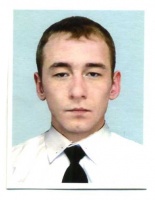 PositionFrom / ToVessel nameVessel typeDWTMEBHPFlagShipownerCrewingMotorman 1st class24.07.2013-19.10.2013Hanseatic StarGeneral CargoMWM TBD 440-6K 627kW-Saint Vincent  GrenaHanseatic Oceanways S.AAVISMotorman 1st class06.06.2012-30.12.2012Portovik-7Tug Boat440kW-UkraineDnipropetrovsk riverport&mdash;